_____________________________________________________________________________________            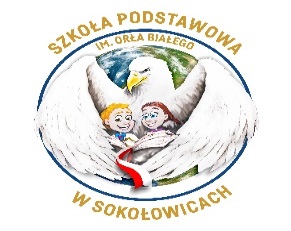 Zgłoszenie ucznia do szkoły Dotyczy dzieci zamieszkałych w Sokołowicach, Brzezince, Dąbrowie Oleśnickiej, JenkowicachZgodnie z art. 133 ust. 1 Ustawy Prawo Oświatowe zgłaszam moje dziecko do klasy pierwszej w Szkole Podstawowej im. Orła Białego w Sokołowicach w roku szkolnym 202…./202… .DANE IDENTYFIKACYJNE DZIECKA Wypełniają rodzice (prawni opiekunowie) dziecka (część obowiązkowa)DANE IDENTYFIKACYJNE RODZICÓW /PRAWNYCH OPIEKUNÓW (część obowiązkowa)INFORMACJE O DZIECKU UZNANE PRZEZ RODZICA ZA ISTOTNE (część nieobowiązkowa )OŚWIADCZENIE DOTYCZACE TREŚCI ZGŁOSZENIA 
I OCHRONY DANYCH OSOBOWYCHOświadczam, że wszystkie podane w zgłoszeniu dane są zgodne ze stanem faktycznym.………………………..............                                ………………………………………………                        ……………………………….……………   data miejscowość                                        Podpis matki(prawnej opiekunki)                 Podpis ojca(prawnego opiekuna)Numer PESELNumer PESELNumer PESELNumer PESELNumer PESELNumer PESELNumer PESELNumer PESELNumer PESELNumer PESELNumer PESELImięImięImięDrugie imięNazwiskoData urodzenia:Data urodzenia:Data urodzenia:Data urodzenia:Data urodzenia:Data urodzenia:Data urodzenia:Data urodzenia:Data urodzenia:Data urodzenia:Data urodzenia:Data urodzenia:Data urodzenia:Miejsce urodzenia:Miejsce urodzenia:Miejsce urodzenia:Adres zameldowania dziecka:Adres zameldowania dziecka:Adres zameldowania dziecka:Adres zameldowania dziecka:Adres zameldowania dziecka:Adres zameldowania dziecka:Adres zameldowania dziecka:Adres zameldowania dziecka:Adres zameldowania dziecka:Adres zameldowania dziecka:Adres zameldowania dziecka:Adres zameldowania dziecka:Adres zamieszkania dziecka:Adres zamieszkania dziecka:Adres zamieszkania dziecka:Adres zamieszkania dziecka:Matka/opiekunka prawnaMatka/opiekunka prawnaOjciec/opiekun prawnyOjciec/opiekun prawnyImię i nazwisko:Imię i nazwisko:Imię i nazwisko:Imię i nazwisko:Adres korespondencyjny:Adres korespondencyjny:Adres korespondencyjny:Adres korespondencyjny:Kontakt:Kontakt:Kontakt:Kontakt:Telefon (dom, komórka)Telefon (dom, komórka)e-maile-mailO stanie zdrowiaO rozwoju psychofizycznym dzieckaInne uwagi o dzieckuJestem świadoma/y odpowiedzialności karnej za złożenie fałszywego oświadczenia, w tym poświadczenia nieprawdy lub zatajenia prawdy.Zobowiązuję się do informowania szkoły o wszelkich zmianach - nr telefonów, adresów oraz o chorobach i sytuacjach, które mogą mieć wpływ na bezpieczeństwo i funkcjonowanie dziecka w Szkole Podstawowej im. Orła Białego w Sokołowicach. Zobowiązuję się do zapoznania i przestrzegania Statutu Szkoły, regulaminów, procedur obowiązujących w szkole.Na podstawie art.13 i 14 RODO administratorem danych jest Szkoła Podstawowa im. Orła Białego w Sokołowicach. Pobranie i przetwarzanie danych osobowych wskazanych w formularzu oparte jest na podstawie art. 6 ust.1 lit.a oraz art.9 ust.2 lit.a.- zgoda; art.6 ust.1 lit. c – realizacja zapisów prawnych; art.6 ust.1 lit. e – wykonywanie zadań publicznych.
Więcej informacji na temat przetwarzania danych osobowych można uzyskać w siedzibie Szkoły Podstawowej im. Orła Białego w Sokołowicach lub na stronie WWW.Dotyczy zapisu do klasy IOświadczam, że moje dziecko realizuje (zrealizowało) obowiązek rocznego przygotowania przedszkolnego w…………………………………………………………………………………………………………………………………………………………………….(nazwa i adres placówki, w której dziecko realizowało obowiązek rocznego przygotowania przedszkolnego)Wyrażam zgodę/nie wyrażam zgody* na opublikowanie imienia i nazwiska mojego dziecka na tablicy ogłoszeń w Szkole Podstawowej im. Orła Białego w Sokołowicach, na liście dzieci przyjętych i liście dzieci nieprzyjętych.Zapoznałam/ zapoznałem się z treścią powyższych pouczeń……………………                                                  …………………………                                          ………….……………   data miejscowość                                        Podpis matki(prawnej opiekunki)                 Podpis ojca(prawnego opiekuna)* - niepotrzebne skreślić